附件5深圳市人才流动中心考试系统操作说明书2020年注册登录注册第一步：打开浏览器输入考试系统网址：http://www.szkscp.com.cn，进入登录页面；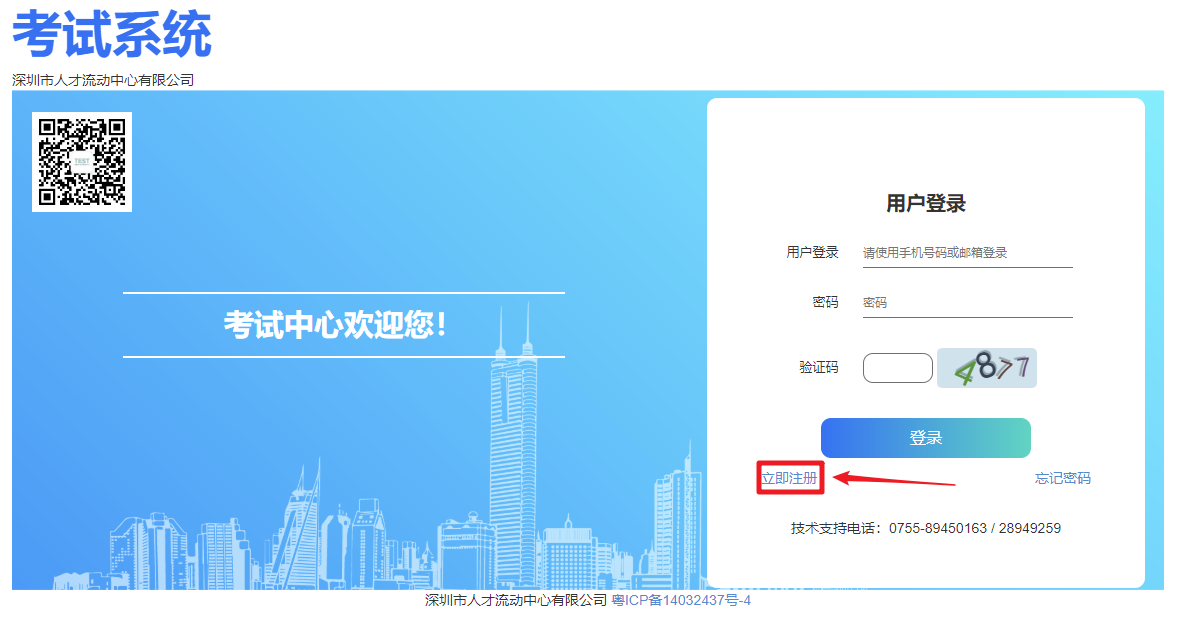 第二步：点击“立即注册”，转入注册页面，根据输入框中的提示正确填写信息，再点击“获取验证码”，收到验证码后输入对应框中，再点击“注册”；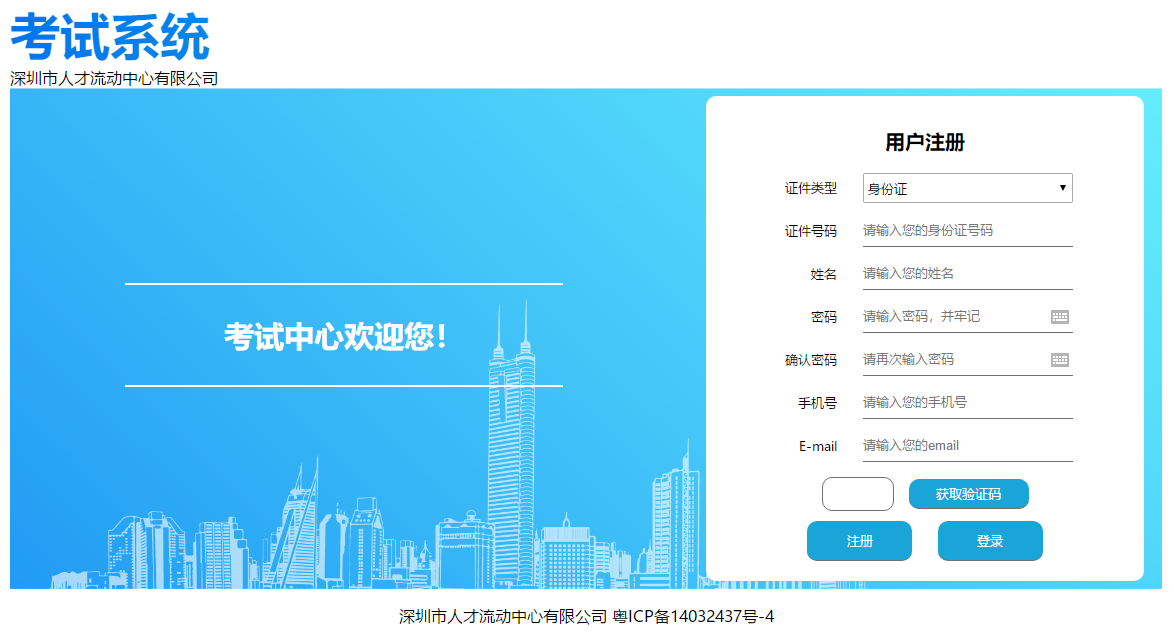 第三步：注册成功。登录第一步：打开浏览器输入考试系统网址：http://www.szkscp.com.cn 进入登录页面；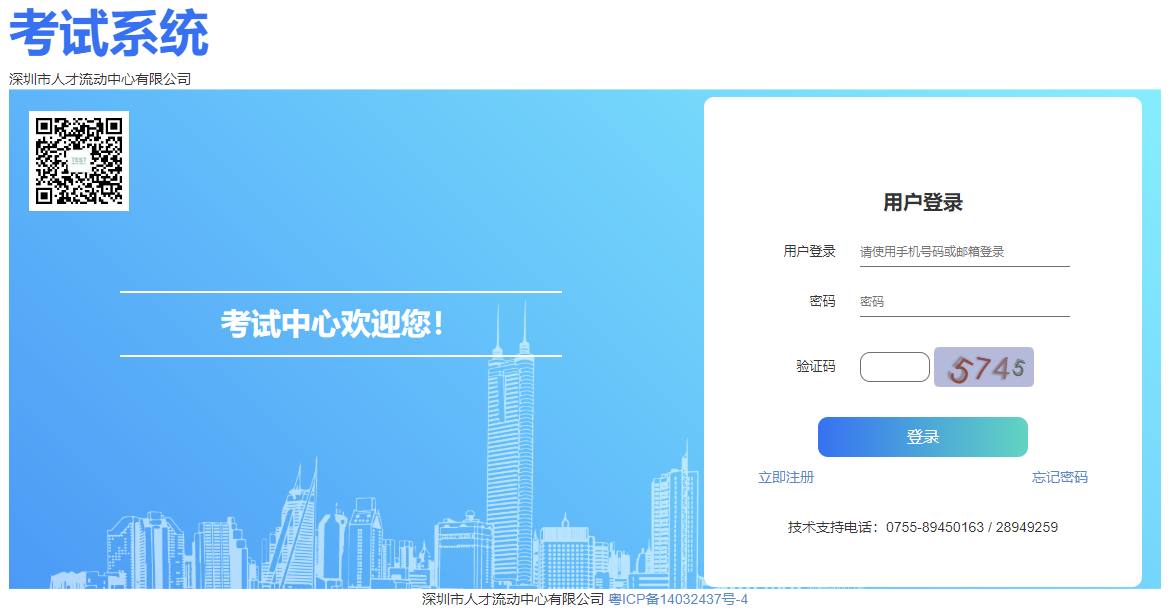 第二步：输入手机号码或者邮箱，密码和验证码，点击登录；第三步：提示登录成功进入系统首页。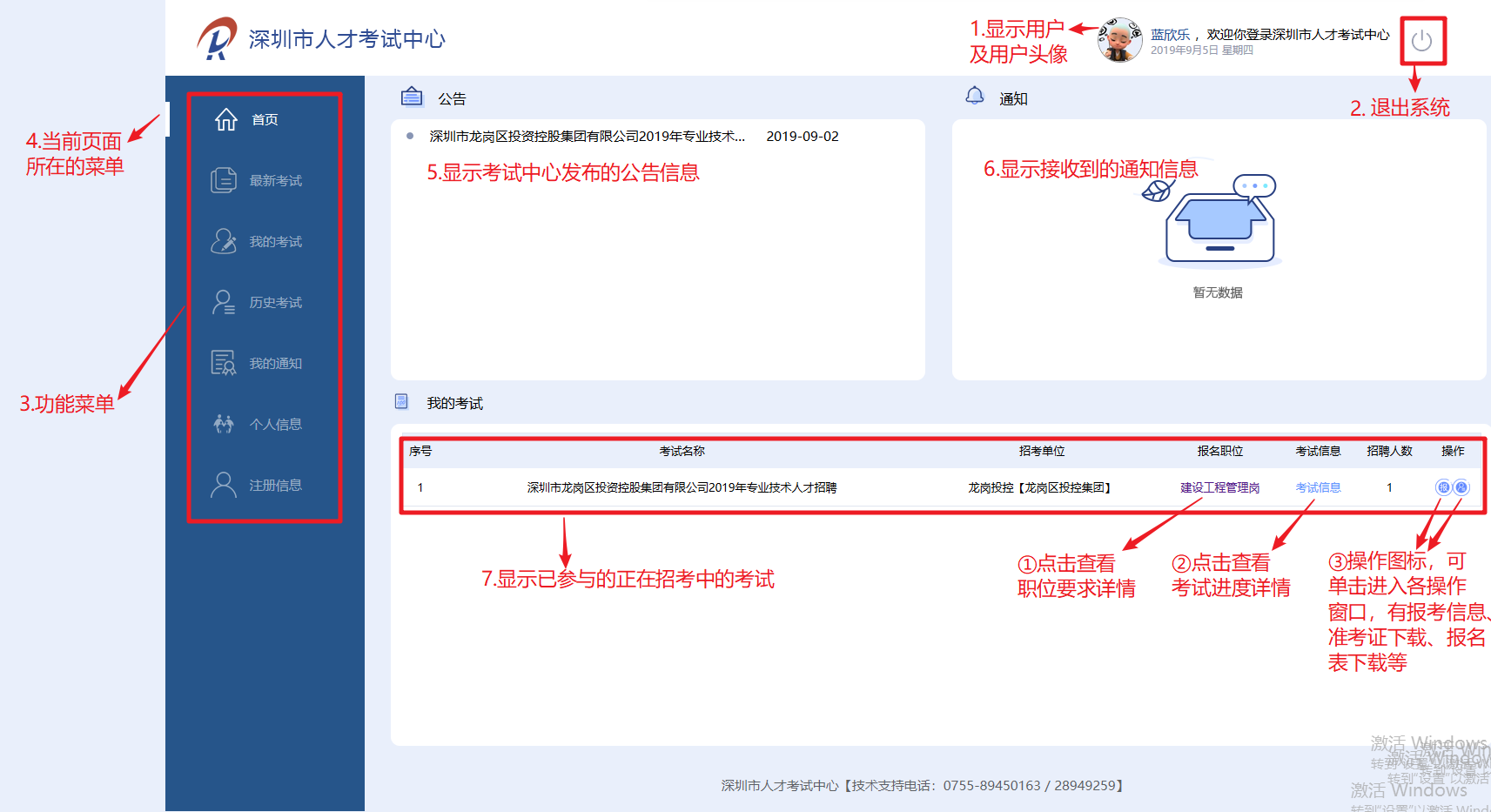 最新考试显示正在报名的考试列表，可以单击“报名”操作，进行报名。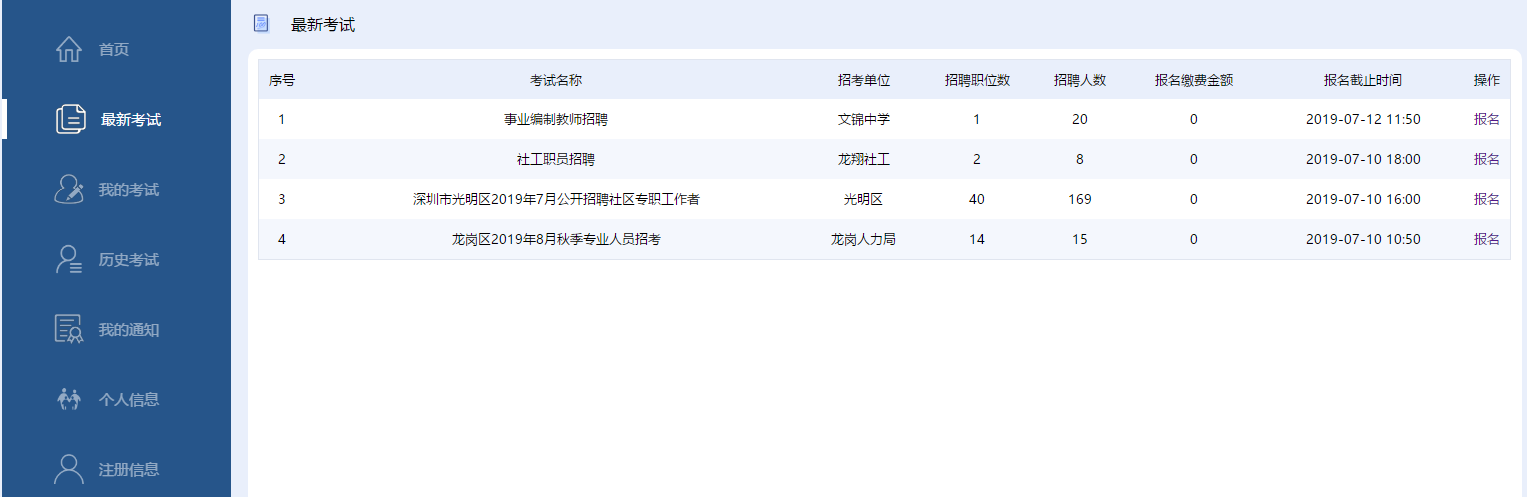 如何报名第一步：单击“报名”操作，进入考试信息；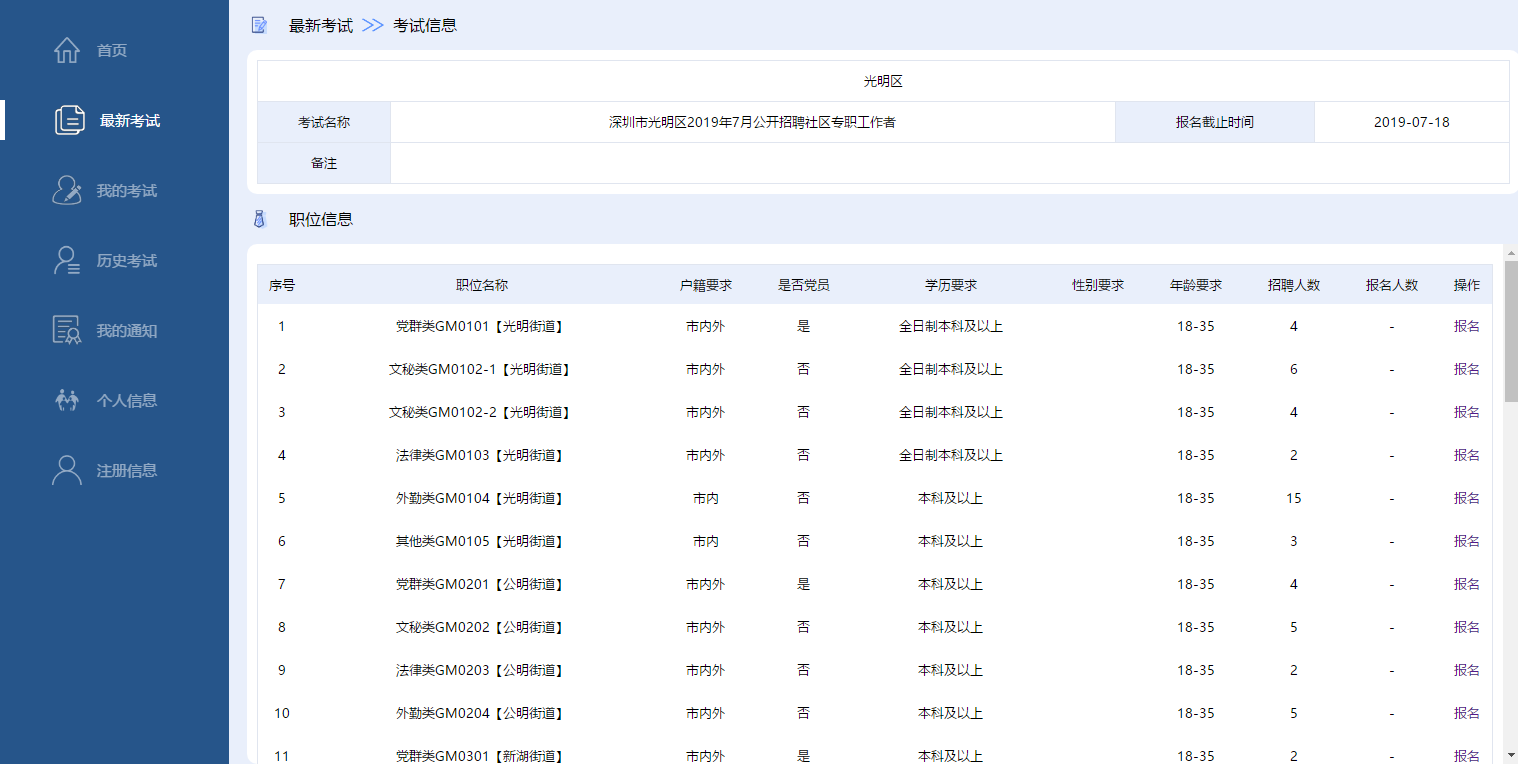 第二步：选中要报考的职位，单击“报名”，进入职位信息详情；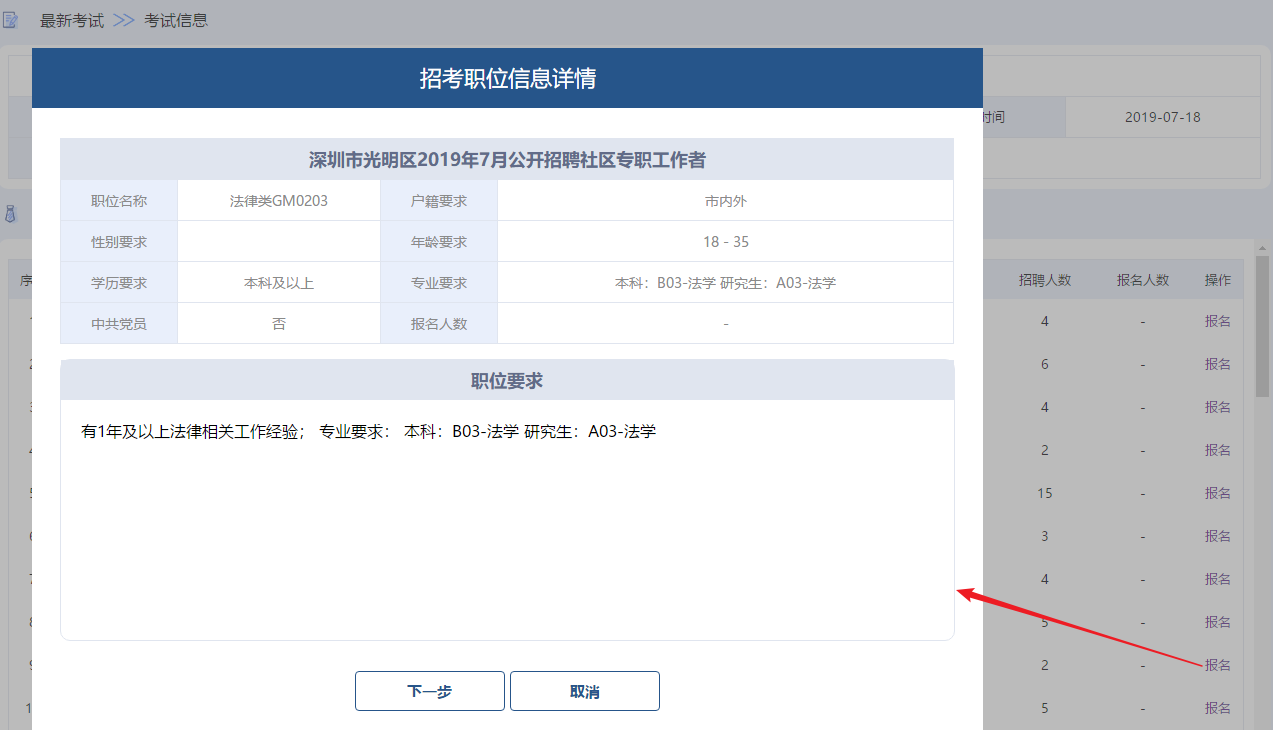 第三步：点击“下一步”，阅读承诺书，勾选“同意”，再点击“下一步”；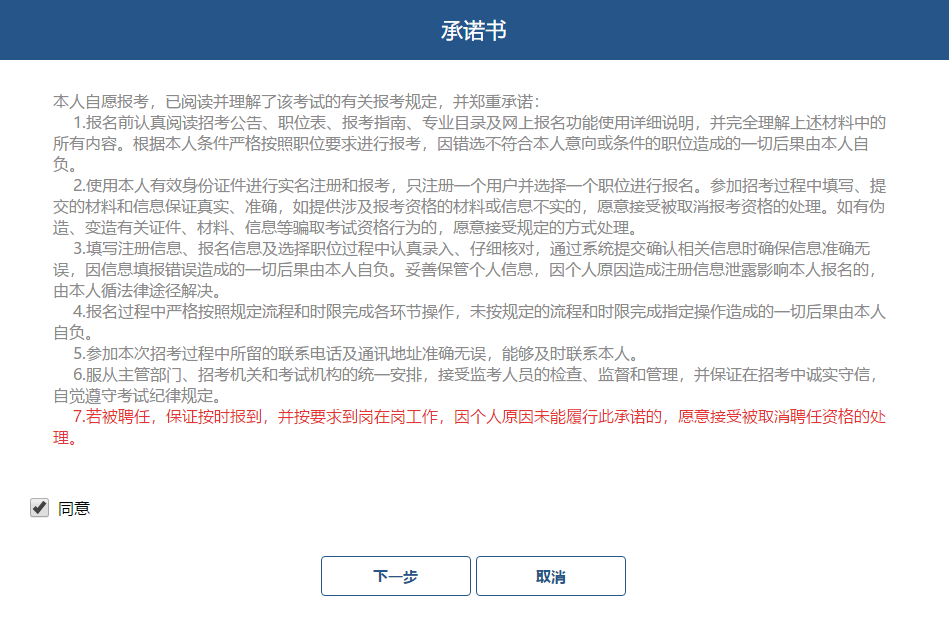 第四步：阅读报名须知，若有附件下载，请对应点击下载并仔细阅读，再点击“下一步”；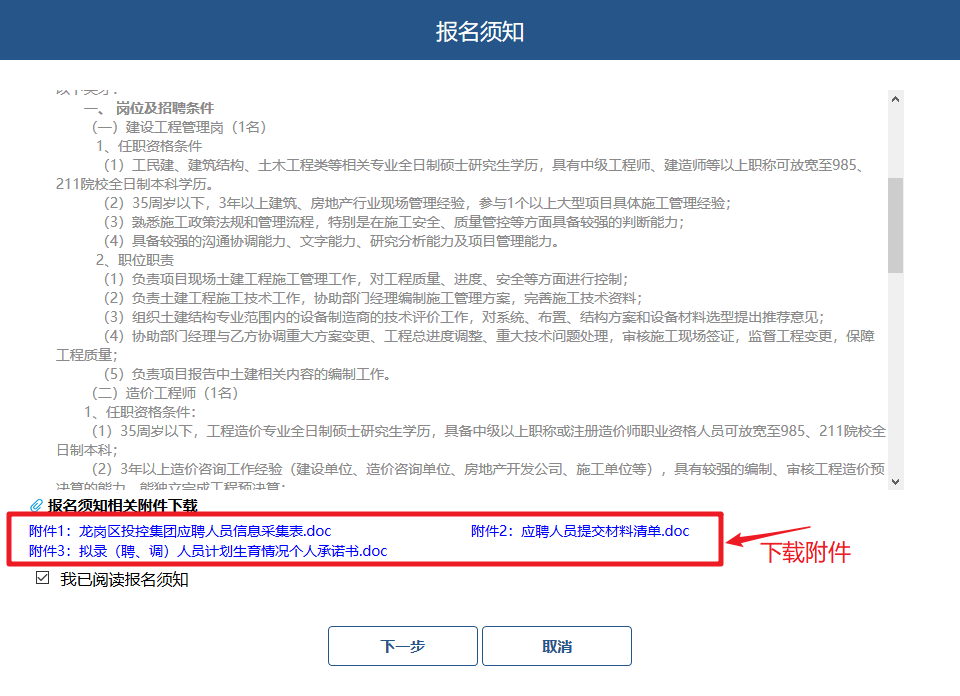 第五步：根据要求填写基本信息，并点击下一步，继续添加工作经历一步步往下操作；请上传本人近期半身免冠正面证件照！报考人员应对上传的照片质量负责，如因照片质量影响到后续的考试、成绩或证书的，由报考人员本人负责。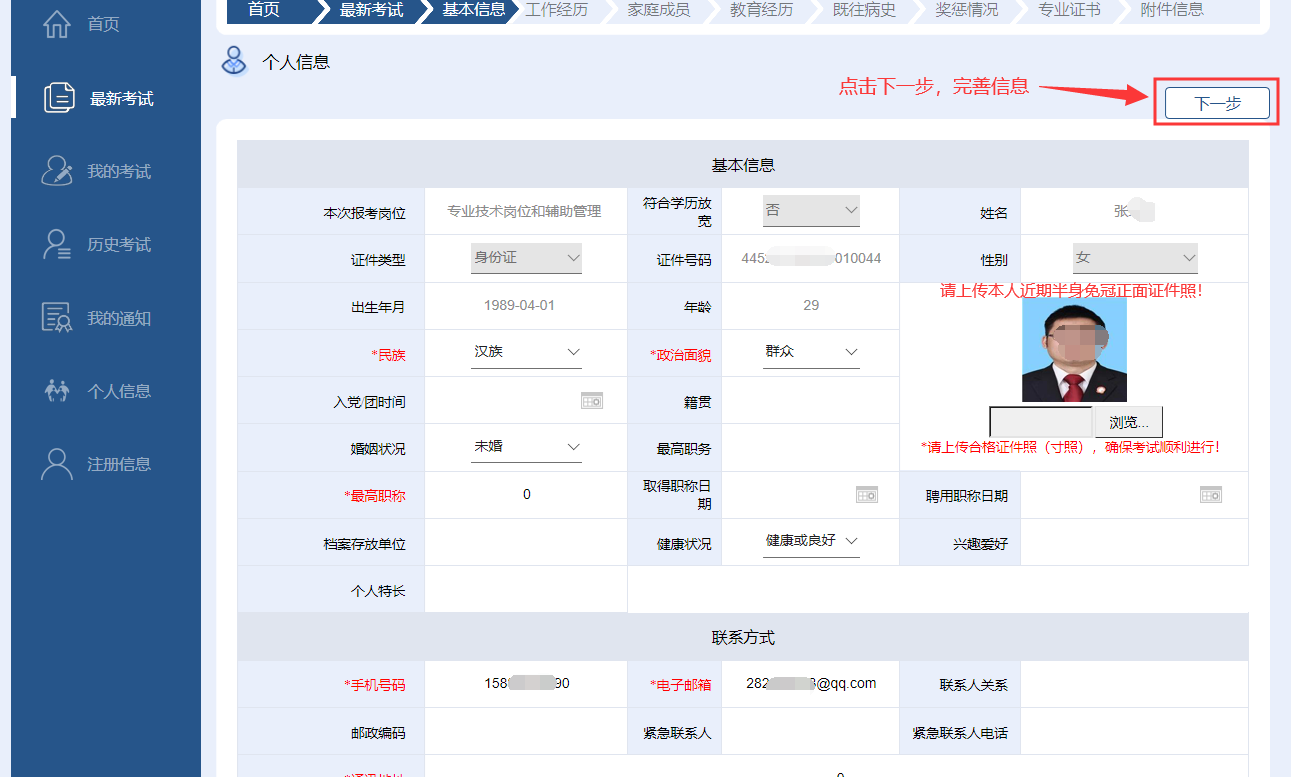 第六步：操作到附件信息，若考生已经在个人信息中完善了相关附件，就不需要上传此类附件；若没有，需要先点击“新增”，按要求上传相关附件。考生确认所有上传附件无误后，最后点击“提交报考信息”完成报名操作。提交前，请考生仔细核对相关信息，一旦提交，所有信息将无法更改。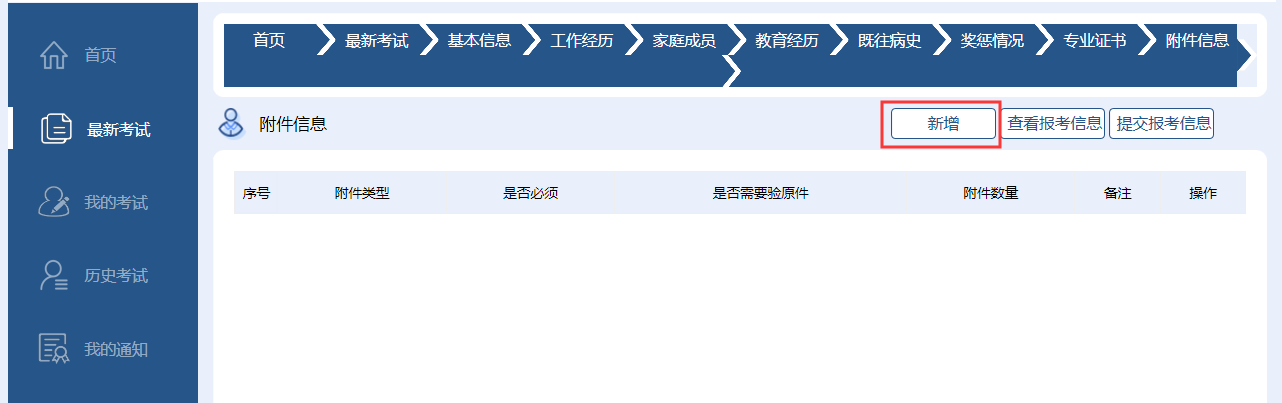 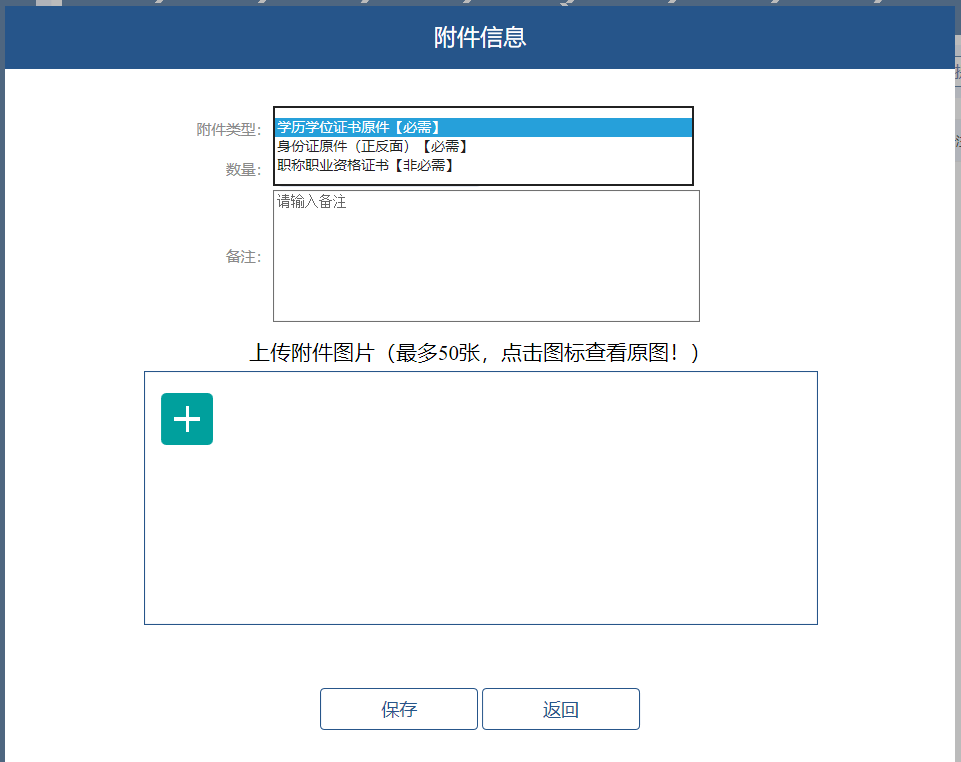 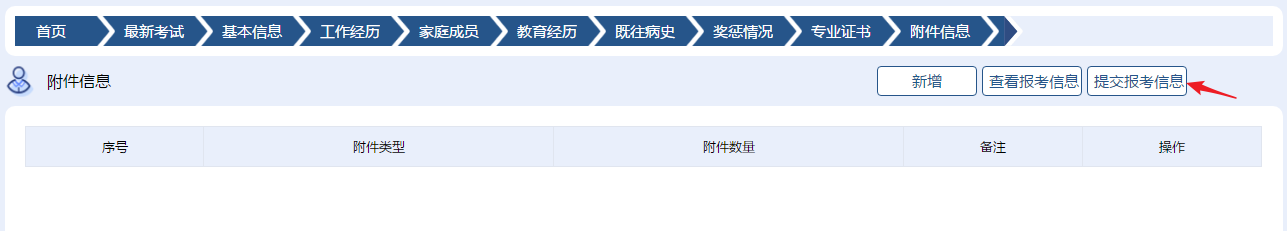 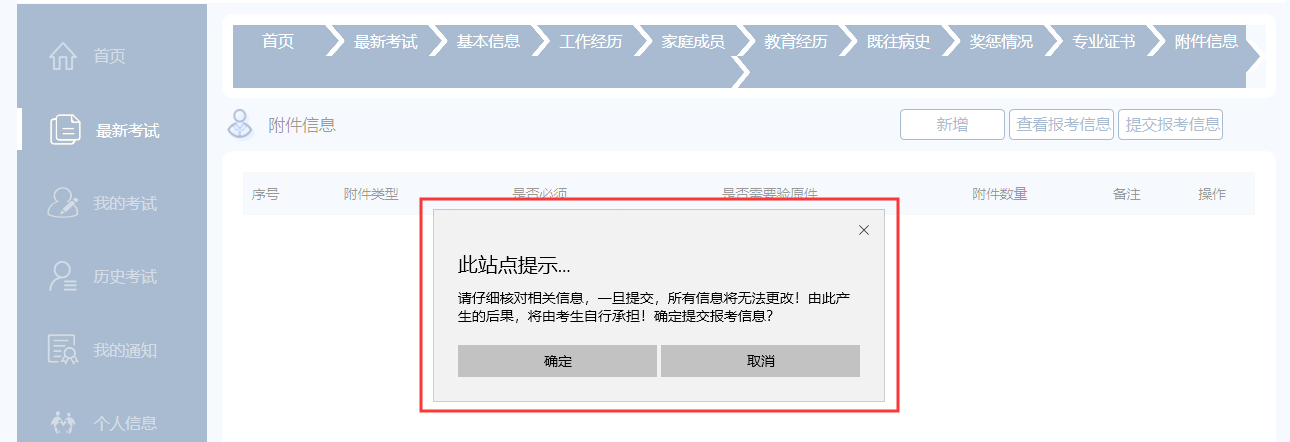 如何下载报名表方法一：找到我的考试，考试报名成功的，点击操作“报名表下载”图标。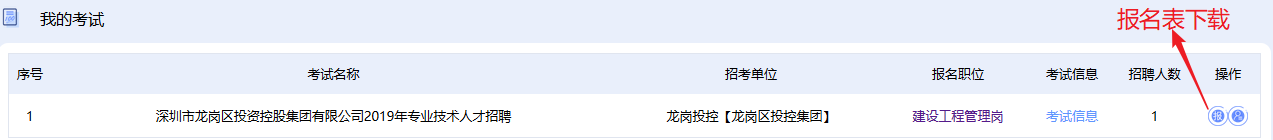 方法二： 找到我的考试，考试报名成功的，点击操作“报考信息”图标；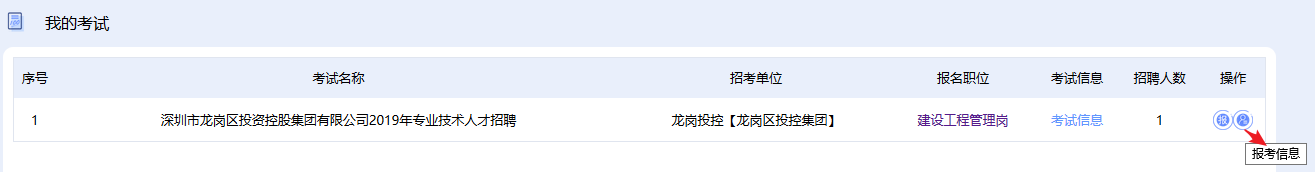 在报考信息页面，点击“报名表下载”。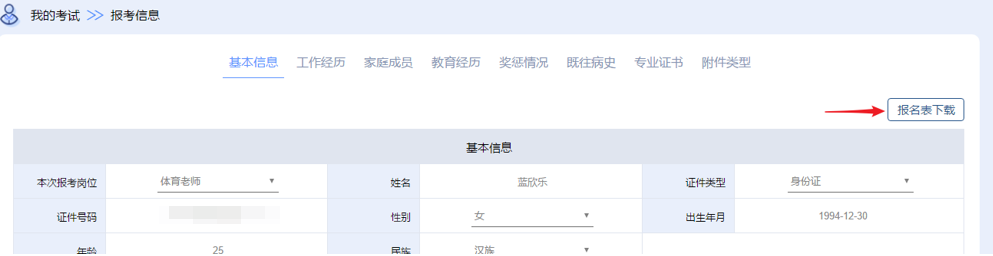 我的考试显示用户参与的正在招考中的考试。如何取消报考当有报名，但未提交报考信息时，单击“报考信息”图标进入报考信息页面，再点击“取消报考”。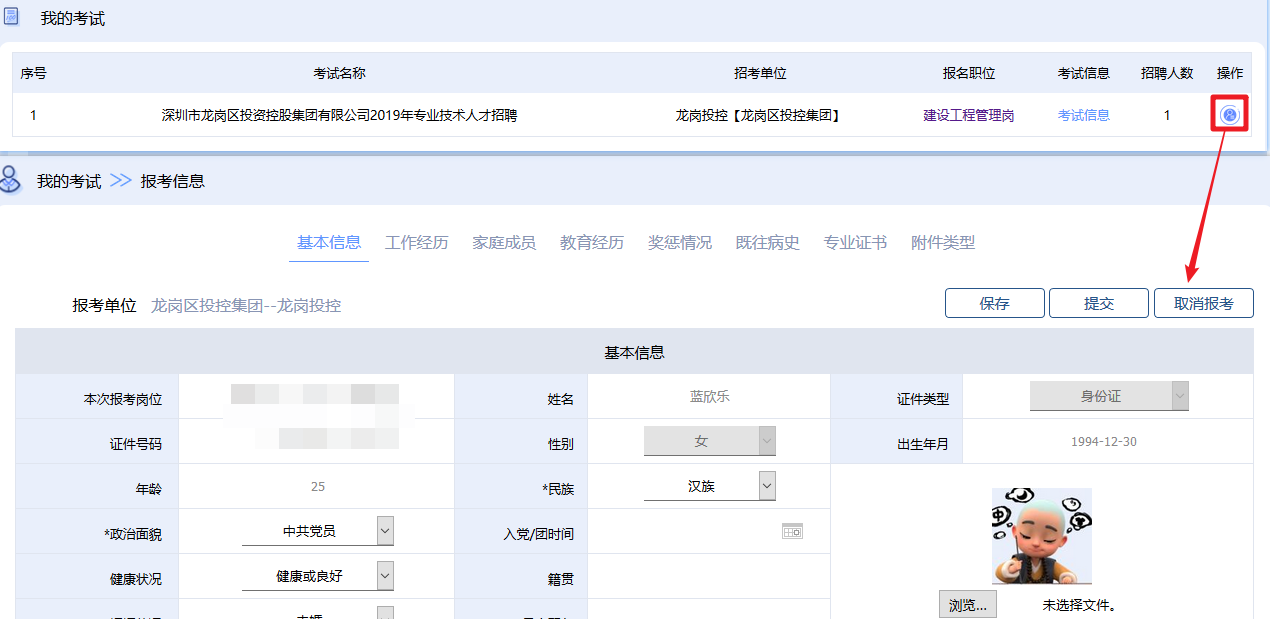 报考中如何提交报考当有报名，但未提交报考信息时，单击“报考信息”图标进入报考信息页面，可以修改信息并保存，再点击“提交”。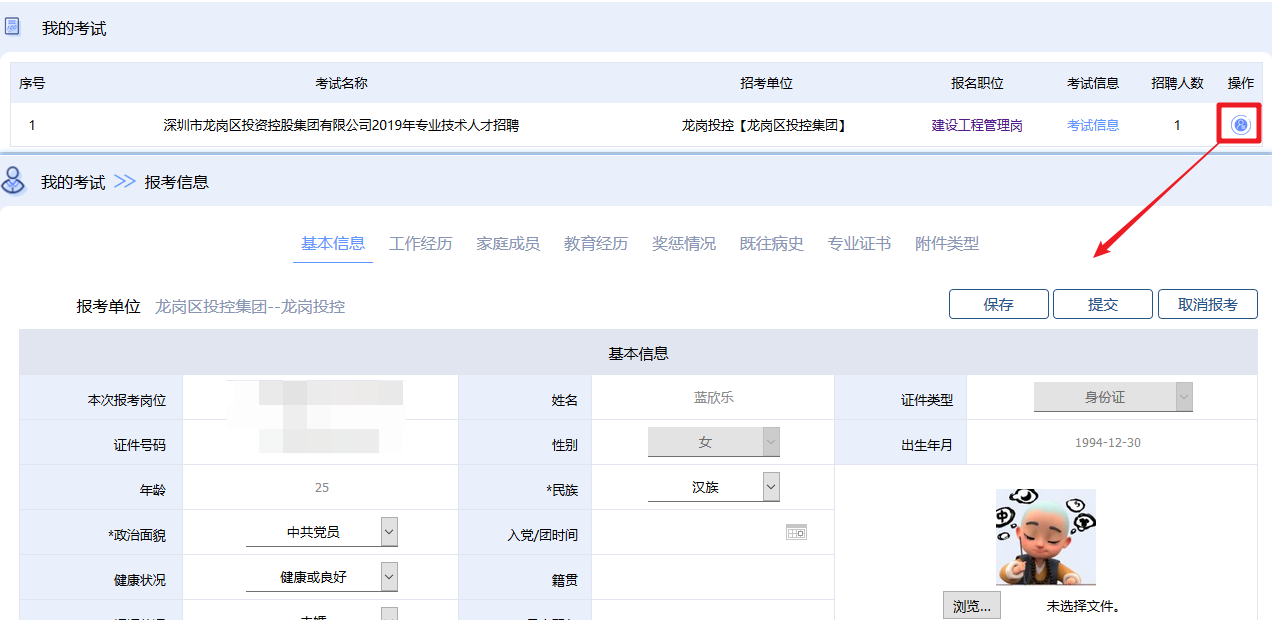 历史考试显示用户参与的已经招考完成的考试或者已被取消的考试，单击考试状态或操作下的文字可以浏览各详细信息，如下图所示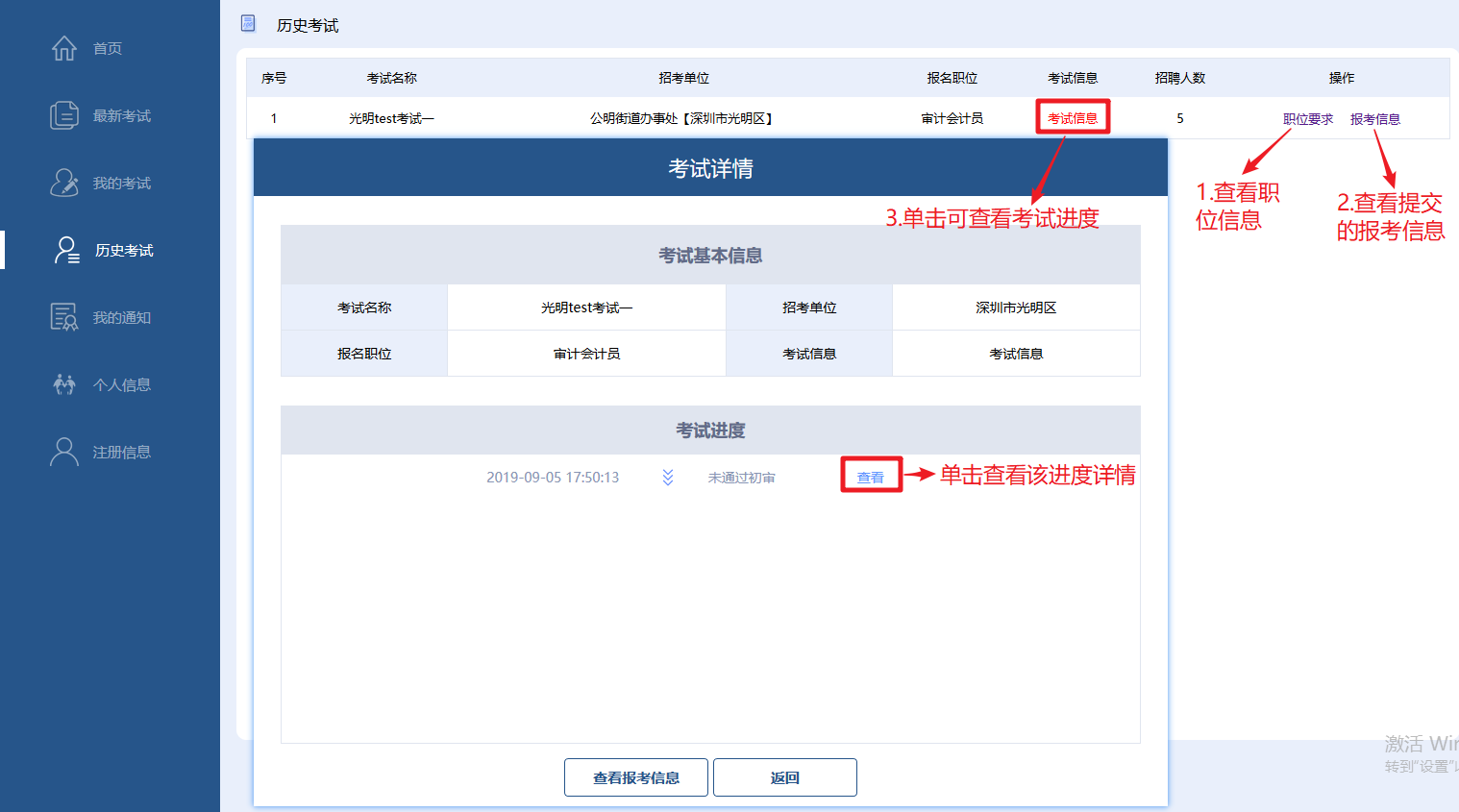 我的通知显示用户收到的通知，可以单击通知查看通知内容。个人信息管理用户的个人信息，可以编辑保存以供报考时提取个人信息。说明：各考试的报考信息稍有不同，在报考时要根据要求填写并核对报考信息，再提交报考。注册信息显示用户信息，并提供手机号、邮箱、密码更改功能，姓名与身份证修改（修改需要经过考试中心审批），同时可以进行微信绑定或者解绑。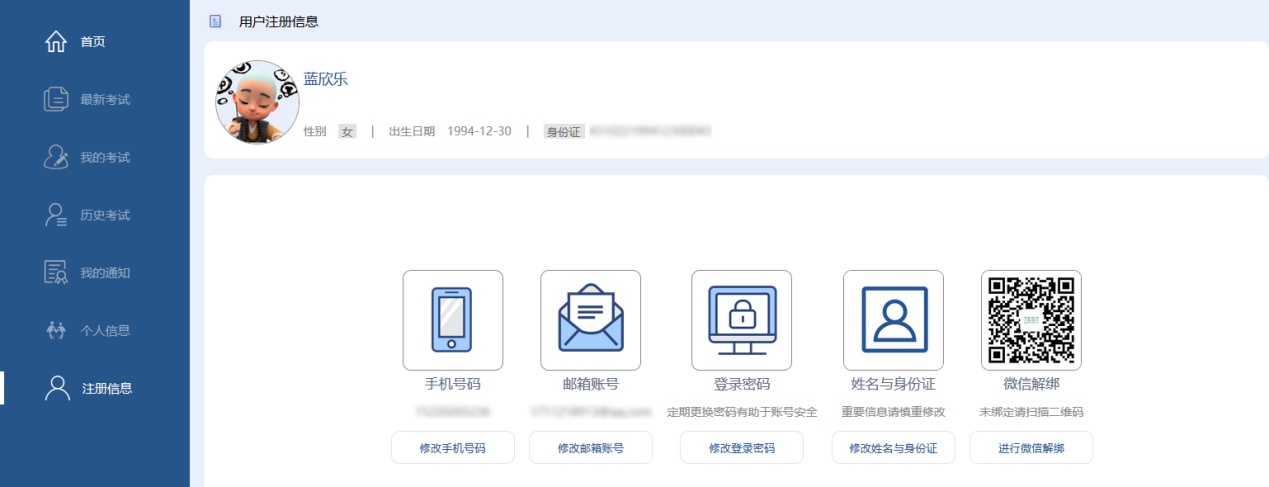 修改手机号第一步：点击“修改手机号码”，进入验证手机号码页面，单击“获取验证码”，将短信收到的四位数验证码填写到输入框中，再点击“验证”；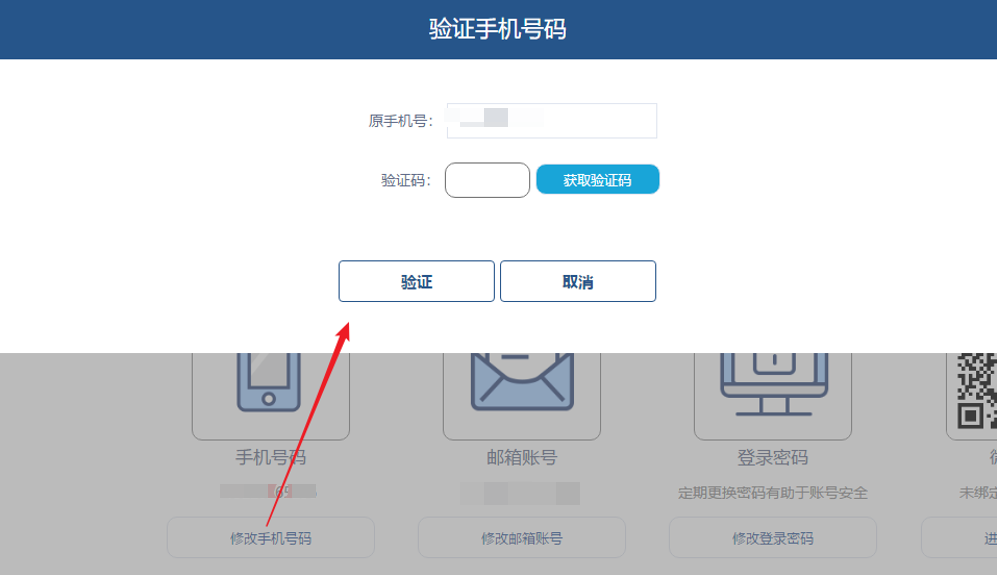 第二步：验证成功后，输入新手机号并获取验证码，填入验证码，再点击“完成”。修改邮箱点击“修改邮箱账号”，进入修改邮箱账号页面，输入新邮箱账号，单击“获取验证码”，将新邮箱收到的验证码填写到输入框中，再点击“完成”。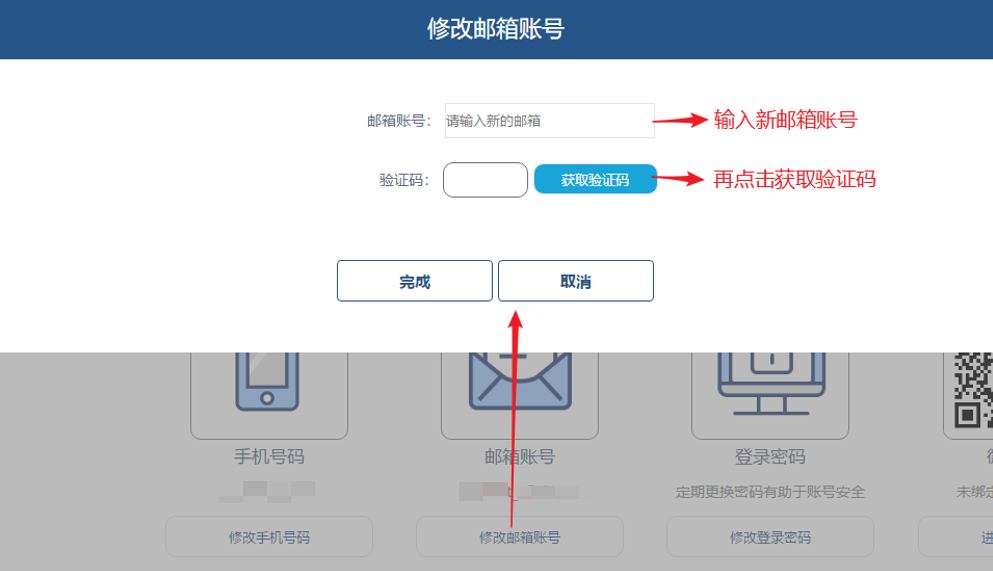 修改密码点击“修改登录密码”，进入修改登录密码页面，输入原密码和新密码，再点击“完成”。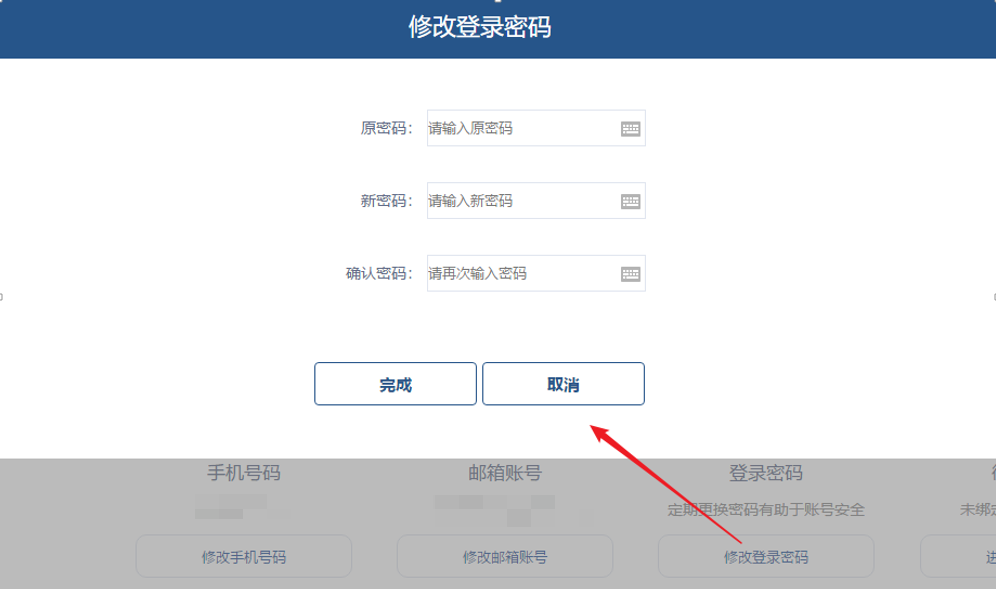 修改姓名身份证注册时填写姓名证件有误的，点击“修改姓名与身份证”，进入修改姓名与身份证页面，输入正确的信息，再点击“修改”，通知考试中心人员进行审核操作。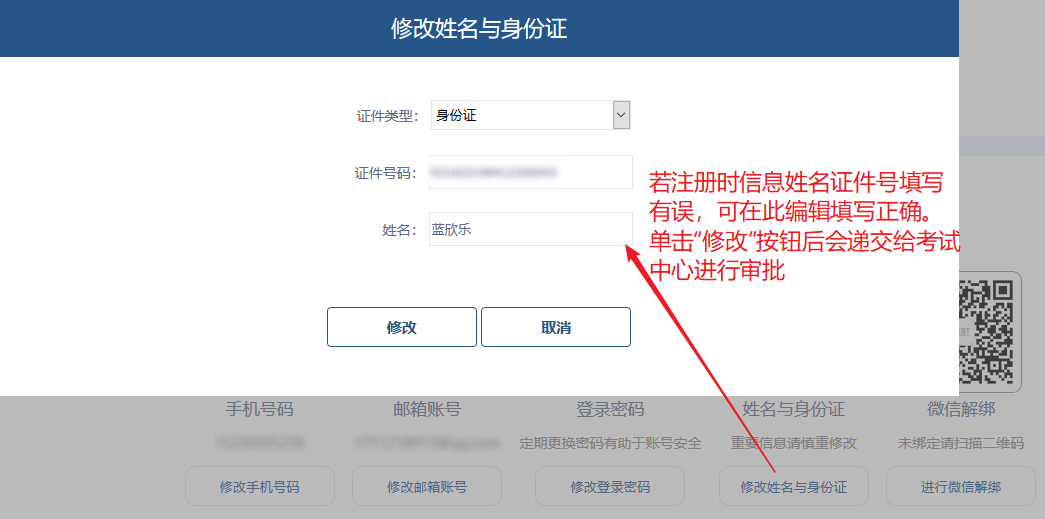 绑定微信未绑定微信的，打开微信扫码，扫码该二维码，进入微信绑定界面，输入手机号，获取验证码并输入，完成绑定。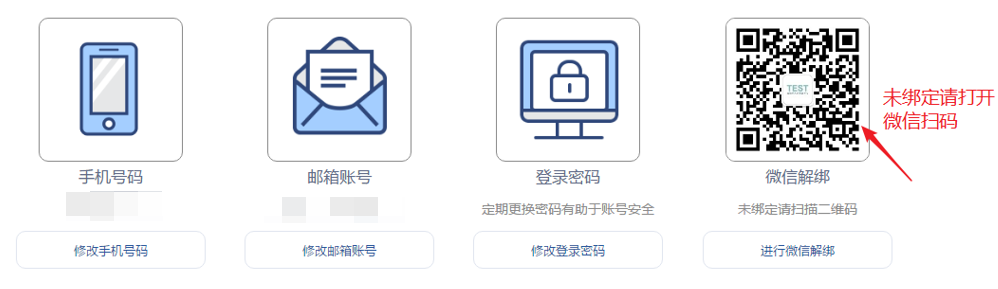 微信解绑单击“进行微信解绑”，解除微信绑定。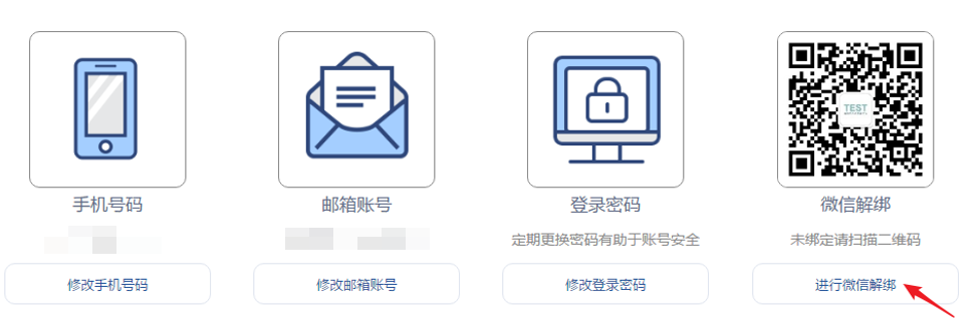 重置密码在登录页面，点击“忘记密码”进入重置密码页面。手机号重置密码第一步：选择手机重置密码；第二步：选择证件类型，输入证件号码、新密码、确认密码；第三步：点击“获取验证码”，将手机号收到的验证码输入对应框中；第四步：点击重置密码，提示成功后再用新密码进行登录。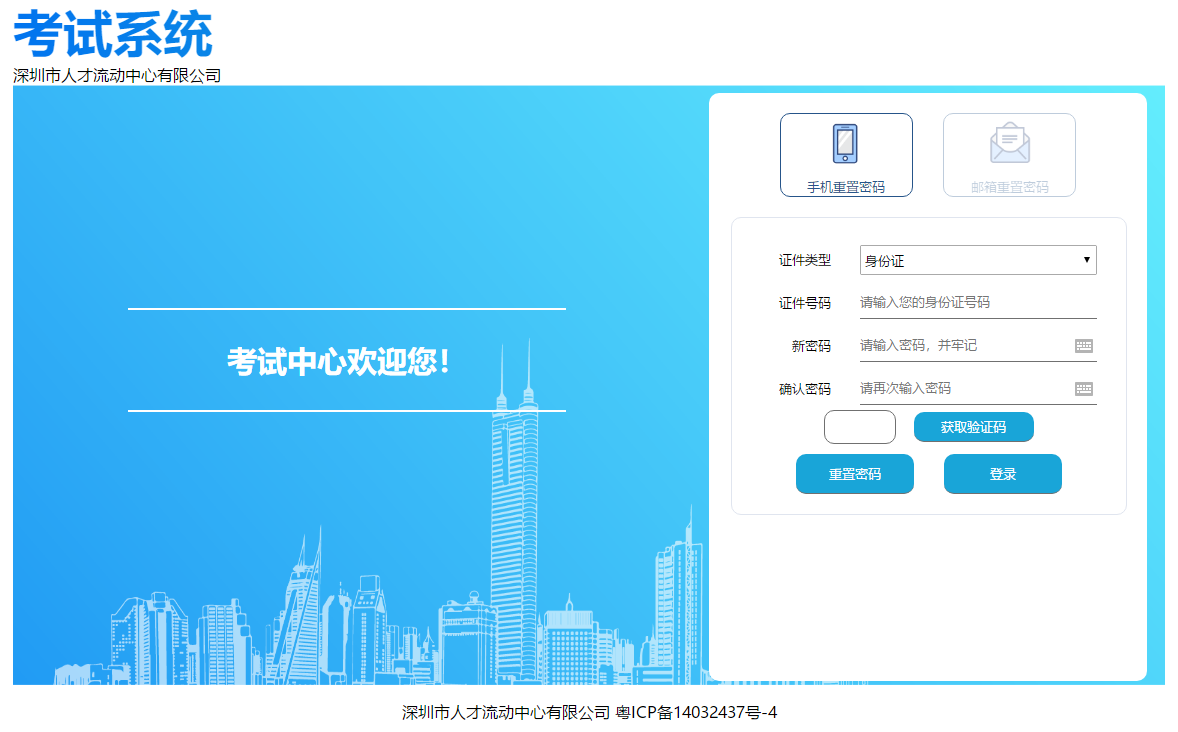 邮箱重置密码第一步：选择邮箱重置密码；第二步：选择证件类型，输入证件号码；第三步：点击“邮箱重置”，留意邮箱信息，根据邮箱收到的消息操作。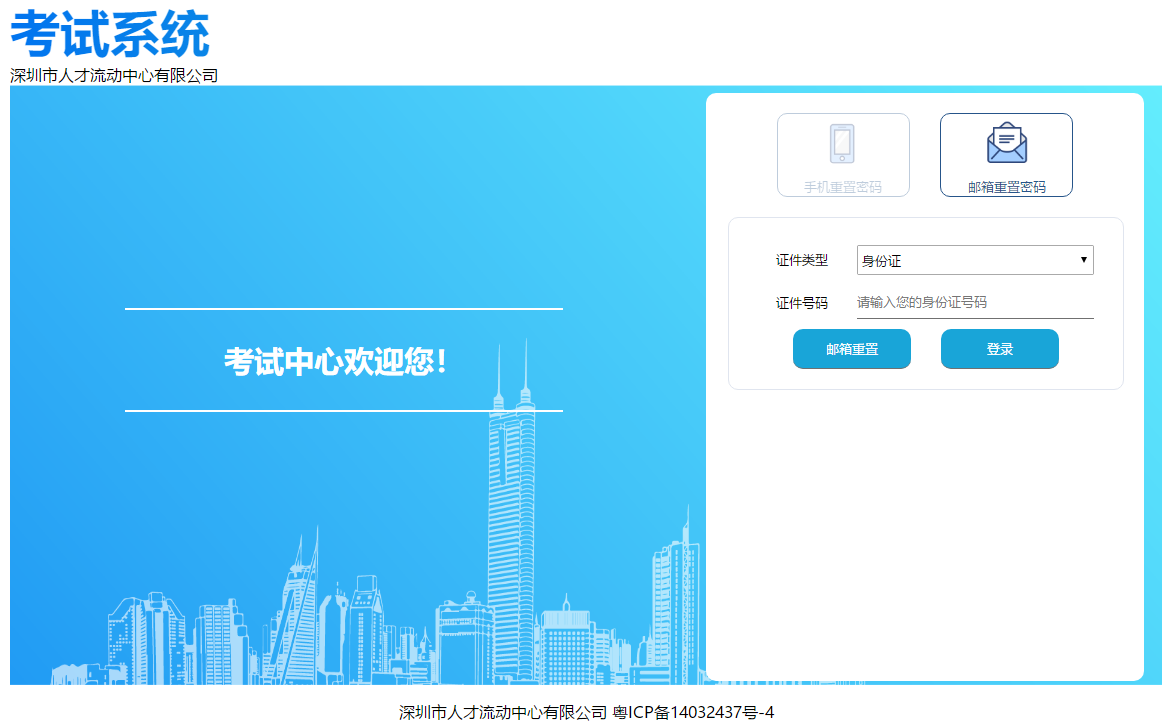 